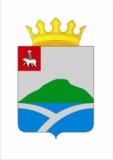 ДУМАУИНСКОГО  МУНИЦИПАЛЬНОГО ОКРУГА ПЕРМСКОГО КРАЯРЕШЕНИЕ	Руководствуясь Бюджетным кодексом Российской Федерации, законом Пермского края от 20.06.2019 N 428-ПК «Об образовании нового муниципального образования Уинский муниципальный округ Пермского края» Дума Уинского муниципального округа Пермского края РЕШАЕТ:	1. Внести в решение Думы Уинского муниципального округа Пермского края от 08.11.2019 № 21 «Об утверждении Положения о бюджетном процессе в Уинском муниципальном округе Пермского края» следующее изменение:пункта 3 изложить в следующей редакции:«3. Настоящее решение вступает в силу со дня опубликования  в печатном средстве массовой информации  газете «Родник-1» и применяется к правоотношениям, возникающим при составлении и исполнении бюджета Уинского муниципального округа Пермского края, начиная с бюджета на 2020 год и на плановый период 2021-2022 годов, за исключением пункта 2 настоящего решения в части правоотношений, возникающих при формировании отчетов об исполнении бюджетов  Уинского муниципального района, Аспинского сельского поселения, Нижнесыповского сельского поселения, Судинского сельского поселения, Уинского сельского поселения,  Чайкинского сельского поселения за 2019 год.».2. Настоящее решение вступает в силу со дня опубликования  в печатном средстве массовой информации  газете «Родник-1» и распространяется на правоотношения, возникшие  с 01.01.2020. 3.  Контроль над исполнением решения возложить на комиссию по бюджету, экономической политике и налогам Думы Уинского муниципального округа Пермского края.23.01.2020№55О внесении изменения в решение Думы Уинскогомуниципального округа Пермского края от 08.11.2019  № 21 «Об утверждении Положения о бюджетном процессе в Уинском муниципальном округеПермского края»Принято Думой Уинского муниципального округа 23 января 2020 годаПредседатель Думы Уинского муниципального округа М.И. Быкариз